INSTRUCTIONS:Complete sections A – F.  Items with asterisk “ * ” are required fields.  Submit completed application form and certificate of veterinary inspection (CVI), also known as a health certificate.Fax to 608-224-4871, email to DATCPAnimalImports@Wisconsin.gov or mail to the address above.Processing hours are Monday-Friday 8AM-4PM Central Time.  Call 608-224-4874 with questions.  Please allow time for the approval process.Personal Information you provide may be used for purposes other than that for which it was originally collected s. 15.04(1)(m) Wis. Stats.An Equal Opportunity EmployerAH-IM-102.docx (rev. 08/16)AH-IM-102.docx (rev. 08/16)OFFICE USE ONLY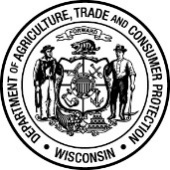 Wisconsin Department of Agriculture, 
Trade and Consumer ProtectionDivision of Animal HealthPO Box 8911,   Madison, WI 53708-8911Phone: (608) 224-4872   Fax (608) 224-4871IMPORT PERMIT NUMBER:Wisconsin Department of Agriculture, 
Trade and Consumer ProtectionDivision of Animal HealthPO Box 8911,   Madison, WI 53708-8911Phone: (608) 224-4872   Fax (608) 224-4871DATE ISSUED:Wisconsin Department of Agriculture, 
Trade and Consumer ProtectionDivision of Animal HealthPO Box 8911,   Madison, WI 53708-8911Phone: (608) 224-4872   Fax (608) 224-4871DATE EXPIRES: Thirty days after issuedWisconsin Department of Agriculture, 
Trade and Consumer ProtectionDivision of Animal HealthPO Box 8911,   Madison, WI 53708-8911Phone: (608) 224-4872   Fax (608) 224-4871SIGNATURE:CERVID IMPORT PERMIT APPLICATION        ss. ATCP 10.07 and 10.55 Wis. Admin.Code CERVID IMPORT PERMIT APPLICATION        ss. ATCP 10.07 and 10.55 Wis. Admin.Code CERVID IMPORT PERMIT APPLICATION        ss. ATCP 10.07 and 10.55 Wis. Admin.Code Section A – Origin & Destination InformationSection A – Origin & Destination InformationSection A – Origin & Destination InformationSection A – Origin & Destination InformationSection A – Origin & Destination InformationSection A – Origin & Destination InformationSection A – Origin & Destination InformationSection A – Origin & Destination InformationSection A – Origin & Destination InformationSection A – Origin & Destination InformationSection A – Origin & Destination InformationSection A – Origin & Destination InformationSection A – Origin & Destination InformationSection A – Origin & Destination Information*DESTINATION LEGAL NAME*DESTINATION LEGAL NAME*DESTINATION LEGAL NAME*DESTINATION LEGAL NAME*DESTINATION LEGAL NAME*DESTINATION LEGAL NAME*DESTINATION LEGAL NAME*DESTINATION LEGAL NAME*DBA/TRADE NAMES/OTHER NAMES USED*DBA/TRADE NAMES/OTHER NAMES USED*DBA/TRADE NAMES/OTHER NAMES USED*DBA/TRADE NAMES/OTHER NAMES USED*DBA/TRADE NAMES/OTHER NAMES USED*DBA/TRADE NAMES/OTHER NAMES USED*LEGAL ENTITY TYPE If animals are owned by business, legal entity section must be completed (Check one):*LEGAL ENTITY TYPE If animals are owned by business, legal entity section must be completed (Check one):*LEGAL ENTITY TYPE If animals are owned by business, legal entity section must be completed (Check one):*LEGAL ENTITY TYPE If animals are owned by business, legal entity section must be completed (Check one):*LEGAL ENTITY TYPE If animals are owned by business, legal entity section must be completed (Check one):*LEGAL ENTITY TYPE If animals are owned by business, legal entity section must be completed (Check one):*LEGAL ENTITY TYPE If animals are owned by business, legal entity section must be completed (Check one):*LEGAL ENTITY TYPE If animals are owned by business, legal entity section must be completed (Check one):*LEGAL ENTITY TYPE If animals are owned by business, legal entity section must be completed (Check one):*LEGAL ENTITY TYPE If animals are owned by business, legal entity section must be completed (Check one):*LEGAL ENTITY TYPE If animals are owned by business, legal entity section must be completed (Check one):*LEGAL ENTITY TYPE If animals are owned by business, legal entity section must be completed (Check one):*LEGAL ENTITY TYPE If animals are owned by business, legal entity section must be completed (Check one):*LEGAL ENTITY TYPE If animals are owned by business, legal entity section must be completed (Check one): General Partnership General Partnership Cooperative Cooperative Corporation Corporation Trust LLC LLC Other:      	 Other:      	 Other:      	 Other:      	 Other:      	*DESTINATION LEGAL ADDRESS STREET*DESTINATION LEGAL ADDRESS STREET*DESTINATION LEGAL ADDRESS STREET*DESTINATION LEGAL ADDRESS STREET*DESTINATION LEGAL ADDRESS STREET*DESTINATION LEGAL ADDRESS STREET*DESTINATION LEGAL ADDRESS STREET*DESTINATION LEGAL ADDRESS STREET*DESTINATION CITY*DESTINATION CITY*DESTINATION CITY*DESTINATION CITY*STATE*ZIP*DESTINATION PHONE(   )     -     *DESTINATION PHONE(   )     -     *DESTINATION PHONE(   )     -     *DESTINATION FARM-RAISED DEER REGISTRATION NUMBER*DESTINATION FARM-RAISED DEER REGISTRATION NUMBER*DESTINATION FARM-RAISED DEER REGISTRATION NUMBER*DESTINATION FARM-RAISED DEER REGISTRATION NUMBER*DESTINATION FARM-RAISED DEER REGISTRATION NUMBER*DESTINATION FARM-RAISED DEER REGISTRATION NUMBER*DESTINATION FARM-RAISED DEER REGISTRATION NUMBER*DESTINATION LIVESTOCK PREMISES CODE*DESTINATION LIVESTOCK PREMISES CODE*DESTINATION LIVESTOCK PREMISES CODE*DESTINATION LIVESTOCK PREMISES CODE*ORIGIN CONSIGNOR LEGAL NAME*ORIGIN CONSIGNOR LEGAL NAME*ORIGIN CONSIGNOR LEGAL NAME*ORIGIN CONSIGNOR LEGAL NAME*ORIGIN CONSIGNOR LEGAL NAME*ORIGIN CONSIGNOR DBA/TRADE*ORIGIN CONSIGNOR DBA/TRADE*ORIGIN CONSIGNOR DBA/TRADE*ORIGIN CONSIGNOR DBA/TRADE*ORIGIN CONSIGNOR DBA/TRADE*ORIGIN CONSIGNOR DBA/TRADEORIGIN LIVESTOCK PREMISES CODEORIGIN LIVESTOCK PREMISES CODEORIGIN LIVESTOCK PREMISES CODE*ORIGIN PHONE(   )     -     *ORIGIN ADDRESS*ORIGIN ADDRESS*ORIGIN ADDRESS*ORIGIN ADDRESS*ORIGIN ADDRESS*ORIGIN ADDRESS*ORIGIN ADDRESS*ORIGIN CITY*ORIGIN CITY*ORIGIN CITY*ORIGIN CITY*STATE*ZIPSection B – Shipment InformationSection B – Shipment InformationSection B – Shipment InformationSection B – Shipment InformationSection B – Shipment InformationHAULER  NAME HAULER  NAME HAULER PHONE(   )     -     HAULER PHONE(   )     -     HAULER PHONE(   )     -     HAULER ADDRESS STREETHAULER CITYHAULER CITYSTATEZIP*SHIPMENT DATE*NUMBER OF ANIMALS IN SHIPMENT (BY SEX)*NUMBER OF ANIMALS IN SHIPMENT (BY SEX)*NUMBER OF ANIMALS IN SHIPMENT (BY SEX)*NUMBER OF ANIMALS IN SHIPMENT (BY SEX)*CERVID TYPE(S) *CERVID TYPE(S) *CERVID TYPE(S) *CERVID TYPE(S) *CERVID TYPE(S) Section C – Certificate of Veterinary Inspection (CVI) or Health Certificate & Veterinarian InformationSection C – Certificate of Veterinary Inspection (CVI) or Health Certificate & Veterinarian InformationSection C – Certificate of Veterinary Inspection (CVI) or Health Certificate & Veterinarian InformationSection C – Certificate of Veterinary Inspection (CVI) or Health Certificate & Veterinarian InformationSection C – Certificate of Veterinary Inspection (CVI) or Health Certificate & Veterinarian InformationSection C – Certificate of Veterinary Inspection (CVI) or Health Certificate & Veterinarian Information*CVI or HC NUMBER*DATE CVI ISSUED *BUSINESS TELEPHONE*BUSINESS FAX*BUSINESS FAX*BUSINESS FAX*REQUESTOR NAME (VETERINARIAN OR WI IMPORTER)*REQUESTOR NAME (VETERINARIAN OR WI IMPORTER)*CLINIC NAME*CLINIC NAME*CLINIC NAME*CLINIC NAME*CLINIC ADDRESS STREET*CLINIC ADDRESS STREET*CITY*CITY*STATE*ZIPSection D – Negative Test Results Section D – Negative Test Results Section D – Negative Test Results Section D – Negative Test Results *BRUCELLOSIS CERTIFIED HERD NUMBER AND ANNIVERSARY DATE         OR*BRUCELLOSIS CERTIFIED HERD NUMBER AND ANNIVERSARY DATE         OR*BRUCELLOSIS INDIVIDUAL TEST DATE BLED & RESULTS*BRUCELLOSIS INDIVIDUAL TEST DATE BLED & RESULTS*TB ACCREDITATION NUMBER AND ANNIVERSARY DATE   OR*TB WHOLE HERD TEST DATE & RESLUTS*TB WHOLE HERD TEST DATE & RESLUTS*LAST INDIVIDUAL TB TESTED DATE (MICHIGAN)Section E – Chronic Wasting Disease Herd StatusSection E – Chronic Wasting Disease Herd Status*CWD HERD STATUS NUMBER	*BEGINNING CWD HERD STATUS DATE	Section F – Signature & DateSection F – Signature & Date*APPLICANT SIGNATURE (VETERINARIAN OR WI IMPORTER)*APPLICATION DATE